الهی الهی انّ امتک هذه تتضرّع اليک و تتوکّل عليک و…حضرت عبدالبهاءOriginal English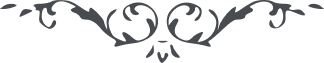 ٩٠ الهی الهی انّ امتک هذه تتضرّع اليک و تتوکّل عليک و تتوجّه اليک طالبة شمول الطافک الرّحمانيّة و ظهور اسرارک الرّوحانيّة و سطوع انوارک السّبحانيّة. ربّ ربّ نوّربصيرة قرينی و اشرح صدره بنور معرفتک و اجذب فؤاده الی جمالک المبين و بشّر روحه بظهور نورک المنير. ربّ اکشف عن بصره الغطآء و اجزل عليه العطآء و اسکره من صهباء محبّتک بين الوری و اجعله من ملائکتک يمشی علی الأرض و روحه متطائرفی السّمآء و اجعله سراجاً يتلئلأ بنور عرفانک بين الملأ. انّک انت الکريم العزيز الوهّاب * 